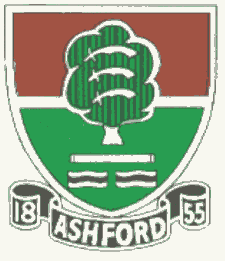               ASHFORD CRICKET CLUB                     Teams selected for Saturday 19 and Sunday 20 August              ASHFORD CRICKET CLUB                     Teams selected for Saturday 19 and Sunday 20 August              ASHFORD CRICKET CLUB                     Teams selected for Saturday 19 and Sunday 20 August              ASHFORD CRICKET CLUB                     Teams selected for Saturday 19 and Sunday 20 August              ASHFORD CRICKET CLUB                     Teams selected for Saturday 19 and Sunday 20 August              ASHFORD CRICKET CLUB                     Teams selected for Saturday 19 and Sunday 20 August              ASHFORD CRICKET CLUB                     Teams selected for Saturday 19 and Sunday 20 August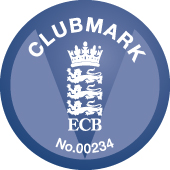 DateSaturdaySaturdaySaturdaySaturdaySaturdaySUNDAY SundaySundaySundaySundaySundayXI1st1st2nd3rd4thRESERVE1s1sLadiesLadiesLadiesOppoAddiscombeAddiscombeAddiscombeEast MoleseyEast MoleseyPLAYERSWycombe HouseWycombe HouseBrighton & HoveBrighton & HoveBrighton & HoveVenueAwayAwayHomeHomeAwayHomeHomeHomeHomeHomeStart time12pm12pm12pm1pm1pm1.30pm1.30pm1.00pm1.00pm1.00pm1Trevor LangworthTrevor LangworthWaseem AhmedPaul CousensSafdar ButtDiljeet GauravDiljeet GauravRebecca HallsRebecca HallsRebecca Halls2Paul Frost (wk)Paul Frost (wk)Ian Doggett (wk)Chris Lunn (wk)James Gillespie (wk)If any dropoutsAfzaal ButtAfzaal ButtRhianna Southby (wk)Rhianna Southby (wk)Rhianna Southby (wk)3James BerressemJames BerressemAli SyedPaul WilsonShehzad Rajaplease pick from Yasir KhawarYasir KhawarKatie ButlerKatie ButlerKatie Butler4Graham DoggettGraham DoggettRiaz KhanJoe BalmerRaj Kumarthese players first:Dave RobinsonDave RobinsonGill BonhamGill BonhamGill Bonham5Dave MerchantDave MerchantIbrar RaoManan JoshiKam SinghJoe BalmerJoe BalmerJenny TippellJenny TippellJenny Tippell6Diljeet GauravDiljeet GauravGurpal HundalConnor CousensTahir MalikRukmesh SinghAndrew TippellAndrew TippellElize BrownElize BrownElize Brown7Andrew TippellAndrew TippellTanmay DesaiSuhi TamilarasanBharat NegiSuhi TamilarasanKeith ManningKeith ManningElizabeth HackneyElizabeth HackneyElizabeth Hackney8Ben SimperBen SimperTaimoor AnwarZafir DarPraveen JogunooriJamie TiltJamie TiltAlison McCreedyAlison McCreedyAlison McCreedy9Jamie TiltJamie TiltNeil MartinQaisar SheikhArshad VohraTrevor LangworthTrevor LangworthSarah TaylorSarah TaylorSarah Taylor10Rashid MahmoodRashid MahmoodWendel SebastianBilal SheikhAndy PotterIbrar RaoIbrar RaoDani GregoryDani GregoryDani Gregory11Richard MansfieldRichard MansfieldUmair AzizCiaran LewisSaad ChoudharyWaqar RaoWaqar RaoMolly SellarsMolly SellarsMolly SellarsUmpireSteve SmithSteve SmithSteve SmithScorerJack FrostJack FrostHelen CookHelen CookHelen CookMeet time10.00am10.00am11.00am12.00pm11.15am12.30pm12.30pm11.45am11.45am11.45amAtShort LaneShort LaneShort LaneShort LaneShort LaneShort LaneShort LaneShort LaneShort LaneShort LaneDirections/ContactsContact: Trevor Langworth 07944 120041Contact: Trevor Langworth 07944 120041Contact: Waseem Ahmed07825 685356Contact: Paul Cousens07831 796235Contact: Safdar Butt0779 0969204Contact: Diljeet Gaurav 0785 2944787Contact: Diljeet Gaurav 0785 2944787Contact: Becky HallsContact: Becky HallsContact: Becky Halls